Introduction:Areej Tawfeeq Hameed and et al ([2]) presented a different algebraic building, named SA-algebra, they have calculated a few belongings of these algebras, the conception of SA-ideals on SA-algebras was conveyed and some of its properties are scrutinized. The conception of a fuzzy set, was familiarized by L.A. Zadeh [10]. In [9], S.M. Mostafa and A.T. Hameed made an extension of the conception of fuzzy set by an interval-valued fuzzy set (i.e., a fuzzy set with an interval-valued membership function). This interval- valued fuzzy KUS-ideals on KUS-algebras is referred to as an i-v fuzzy KUS-ideals on KUS-algebras. they created a way of estimated inference using his i-v fuzzy KUS-ideals on KUS-algebras. In this paper, using the conception of  bipolar valued  fuzzy subset, we familiarize the conception of a bipolar valued  fuzzy SA-ideals (briefly, BVFSAI) of a SA-algebra, and reading some of their properties.
*Corresponding author at: Department of Mathematics, College of Education for Girl, University of Kufa , Najaf, Iraq; ORCID:https://orcid.org/0000-0002-0525-9172;Tel:+9647812639334E-mail address: alaas.abed@uokufa.edu.iq         Using a bipolar valued  level set of a bipolar valued fuzzy set, we public a characterization of a bipolar valued fuzzy SA-ideals. We evidence that every SA-ideals of a SA-algebra Ѥ can be appreciated as a bipolar valued level SA-ideals of a bipolar valued fuzzy SA ideals of Ѥ. In connection with the idea of homomorphism, we educat.how the images and inverse images of bipolar valued fuzzy SA-ideals develop bipolar valued fuzzy SA-ideals."2.  PRELIMINARIESNow, we offer some definitions and preliminary results wanted in the later sections.Definition (2.1)[2].  Let Ѥ  be an algebra with two binary operations  and  and constant . Ѥ is named an -algebra if it fulfills the next identities: for any  ,()  ,  ()  , ()  ,  () .    In Ѥ we can describe a binary relation ( ≤ ) by :  if and only if  , Ѥ. And we will symbolize it by   Example (2.2)[2].  Let Ѥ ={ 0 , 1 ,  2 ,  3 } be a set with the following tables:ThenѤ   is   Lemma (2.3)[2].  In .For any  ,  ∈  Ѥ,     () .  () ,  () .   Proposition (2.4)[2].  In   .The next holds:  for any  , ,   Ѥ,   , , imply   ,  imply  and,  and  imply Definition (2.5)[2].   In , let S be a nonempty set of Ѥ.  S is named a SA-subalgebra of Ѥ if    whenever   S.And we will symboliz it by SAS- Definition (2.6)[2].  A nonempty subset I of a  is named a SA-ideal of Ѥ if it fulfills: for , ,  Ѥ,(1)   ,(2)    .  And we will symboliz it by SAI-Proposition (2.7)[2].   Every SA- of  is a SAS- of Ѥ and the converse is not true .     Lemma (2.8)[2].  An SAI of  has the following property:If for any  ∈ Ѥ, for all  ∈ I,  ≤  implies    ∈ I. If for any  ∈ I  implies  .Definition (2.9)[10].   Suppose Ѥ be a nonempty set, a fuzzy subset   of    is a function  Definition (2.10)[2]. Suppose Ѥ be a nonempty set and   be a fuzzy subset of Ѥ, for t  [0,1], the set    is named a level subset of  .Definition (2.11)[2]. IN , a fuzzy subset  of Ѥ is called a fuzzy SA-subalgebra of Ѥ if for all ,   Ѥ,  and.And we will symbliz it by FSAS-Theorem (2.12)[2].  Suppose  be a fuzzy subset of , then 1- If  is a FSAS- of Ѥ  , then for any  ,  is a SAS- of , when  2-  If for all  ,  is a SAS- of Ѥ, then   is a FSAS- of . Definition (2.13)[4].   In  , a fuzzy subset of Ѥ is called a fuzzy SA-ideal of Ѥ if for all , ,  Ѥ,  and.And we will symbliz it by FSAI-Theorem (2.14)[4].   suppose  be a fuzzy subset of , then 1- If  is a FSAS- of   , then for any  ,  is a SAS- of , when  2-  If for all  ,  is a SAS- of Ѥ, then   is a FSAS- of .Theorem (2.15)[4].   Suppose   be a fuzzy subset of .  is a FSAI- of Ѥ if and only if, for every t  [0,1],  is a SAI- of Ѥ, when .Proposition (2.16)[4]. FSAI- of is a FSAS- of   and the converse is not true.Definition (2.17)[2].  Supposeand  be SA-algebras, the mapping is named a homomorphism if it fulfills:   ,  , for all ,   Ѥ.Definition (2.18)[7,8].   Suppose  be a mapping nonempty sets Ѥ and  respectively.  If ρ is a fuzzy subset of Ѥ, then the fuzzy subset β of  defined by:       is known as the image of   under  .      Similarly if     is a fuzzy subset of , then the fuzzy subset  )  of      ( i.e the fuzzy subset defined by   for all) is named the pre-image of   β  under   .Theorem (2.19)[2].  1- An onto homomorphic pre-image of a FSAS- is also a FSAS-.2- An onto homomorphic pre-image of a FSAI- is also a FSAI-.Definition (2.20)[7,8].  A fuzzy subset  of a set Ѥ has sup property if for any subset T of Ѥ, there exist t0 T such that  t0Theorem (2.21)[1].   Let  be a homomorphism between  SA-algebras Ѥ and  respectively. 1- For every FSAS-   of  and with sup property,  is a FSAS- of .2- For every FSAI-  of Ѥ and with sup property,  is a FSAI- of .Definition (2.22)[9].  Assume  be , a fuzzy subset  of Ѥ is named an anti-fuzzy SA-subalgebra of Ѥ if for all ,AFSAS1) AFSAS2)   And we will symbliz it by AFSAS-Proposition (2.23)[9]. Suppose   be an AFSAS- of . 1- If   is an AFSAS- of Ѥ , then it satisfies for any t[0, 1],    implies  is a FSAS- of Ѥ . 2- If  is a FSAS- of Ѥ, for all t[0, 1],    , then   is an AFSAS- of Ѥ . Definition (2.24)[9].  Let   be,  is named an anti-fuzzy SA-ideal of Ѥ if it fulfills the following conditions, for all , , ,(AFSAI1)     ,(AFSAI2)   . And we will symbliz it by AFSAI-Proposition (2.25)[9]. Let   be an anti-fuzzy subset of. 1- If   is an AFSAI- of Ѥ , then it fulfills for any t[0, 1],   implies  is a FSAI- of Ѥ. 2-   If  is a FSAI- of Ѥ, for all t[0, 1],    , then   is an AFSAS- of Ѥ . Definition (2.26)[9]. Assume  be a mapping nonempty SA-algebras  and   respectively.  If  is anti-fuzzy subset of Ѥ, then the anti-fuzzy subset  of   defined by:   is known as the image of    under  .      Similarly if     is anti-fuzzy subset of  , then the fuzzy subset  of   ( i.e the anti-fuzzy subset defined by  , for all ) is named the pre-image of     under   .Theorem (2.27)[9]. 1- An onto homomorphic pre-image of AFSAS- is also AFSAS-.2- An onto homomorphic pre-image of an AFSAI- is also AFSAI-.Definition (2.28)[9].  A fuzzy subset  of a set  has inf property if for any subset T of , there exist t0 T such that  Theorem (2.29)[9].   Let  be a homomorphism between  SA-algebras Ѥ and  separately. 1- For every AFSAS-  of Ѥ and with inf property,  is AFSAS- of .2- For every AFSAI- of Ѥ and with inf property,  is AFSAI- of .Remark (2.30)[3]. An interval number is  , where 0 ≤ ≤ ≤ 1.  Let I be a closed unit interval,  (i.e., I = [0, 1]). Let D[0, 1] denote the  family of all  closed subintervals of  I = [0, 1] , that is,    D[0, 1]  = {   ≤ , for ,∈ I} .     Now, we describe what is known as cultured minimum (briefly, rmin) of two element in D[0,1]. Definition (2.31)[3]. We also define the symbols (≽), (≼) , (=) ,"rmin " and "rmax " in situation of two elements in D[0, 1]  . Consider two interval numbers (elements numbers)"   , in D[0, 1]  : Then (1) ≽    if and only if,   ≥ and ≥,(2) ≼    if and only if,   ≤ and ≤,(3) =    if and only if,  = and =,(4) rmin {,  }= [min {,}, min {,}],(5) rmax {,  }= [max {,}, max {,}],Remark (2.32)[3]. It is obvious that (D[0, 1] , ≼ , ∨ , ∧ ) is a complete lattice with  = [0, 0] as its least element and  = [1, 1] as its greatest element. Let ∈D[0, 1] where i ∈Λ.  We define = [ , ],   = [ , ]".Definition (2.33)[7,8].  An interval-valued fuzzy subset on  is defined as   = {< , [ () , () ]>  ∈Ѥ} .  Where  ()  ≤ (), for all  ∈ Ѥ. Then the  fuzzy subsets : Ѥ → [-1, 0] and  : Ѥ → [0, 1]   are named a lower fuzzy subset and an upper fuzzy subset of  separately".     Let   () = [ () , () ] ,:Ѥ → D[0, 1], then A = {< ,  () >  ∈ Ѥ} . Remark (2.34)[1].  Let Ѥ be the universe of discourse. A bipolar fuzzy subset  of Ѥ is an object ensuring the form  , where : Ѥ  [−1, 0] and  : Ѥ  [0, 1] are mappings. "The positive membership degree  () denoted the satisfaction degree of an element Ѥ to the property corresponding to a bipolar-valued fuzzy  , and the negative membership degree () means the satisfaction degree of Ѥ to some implicit counter-property"of . For the sake of plainness, we shall use the symbol ,   for the bipolar fuzzy set , and use the conception of bipolar fuzzy sets instead of the conception of bipolar-valued fuzzy sets. Definition (2.35)[5].  A bipolar fuzzy subset   of is named a bipolar fuzzy -subalgebra of  if it fulfills the next properties: for any , ,    ,     and    . And we will symbliz it by BFSAS-Definition (2.36)[5].  A bipolar fuzzy subset  of is named a bipolar fuzzy SA-ideal of Ѥ if it fulfills the following: for any , , , (0) ≤   (),   (0) ≥   (),   and. And we will symbliz it by BFSAI-.Definition (2.37)[7,8]. Assume  be a mapping from set Ѥ into a set . let B be a bipolar valued fuzzy subset of . Then the inverse image of  B, denoted by , is a bipolar valued fuzzy subset of Ѥ, with the membership function given by   for all    Ѥ .Proposition (2.38)[6]. Assume  be a mapping from set Ѥ into set , let    be bipolar valued  fuzzy subsets of sets Ѥ and  separately. Then(1)      ,(2)     .3. BIPOLAR VALUED FUZZY SA- SUBALGEBRAS OF SA-ALGEBRA                                    In the part, the conception of the bipolar valued fuzzy SA-subalgebras of SA-algebra is presented. Some theorems and properties are itemized and ascertained. Definition (3.1):A interval valued fuzzy subset Ɣ = {< ,  () >  ∈ Ѥ} = {< , [ (), () ]>  ∈ Ѥ} of is called a bipolar valued fuzzy SA-subalgebra denoted by  (BVFSAS- ) of      = {< ,  (),() >  ∈ Ѥ} =  {< ,  (), () >  ∈ Ѥ } , , if for all.1-       2-      3-  and 4-   i.e., 1-       2-      3-  and  4-    i.e., 1-  and 2-    and3-  and  4-    andRemark (3.2): A bipolar valued fuzzy subset   of , for all, thus,Since    , , (  and   ,  then     and .Example (3.3): Let Ѥ = {0, a, b, c} in which the operations  be define by the following tables: Then  is an SA-algebra.  of  where I ={0,b} is a SAS- of Ѥ,such that: The fuzzy subset: Ѥ→ [0,1] and : Ѥ→ [-1,0]  by:, () =     , () is BVFSAS-  of Ѥ.Proposition (3.4): If    is a BVFSAS-,  then ≤  and  for all    Ѥ .Proof:  For all  Ѥ and  = , we have     and , then     and  and  for all    Ѥ .⌂Proposition (3.5): Let    be a BVFSAS-, if there exist a sequence   of Ѥ such that  and  then    and .Proof:  By Proposition (3.4), we have   and  for all    Ѥ, then  and  for every positive integer  n. Consider the inequality    and . Hence    and . ⌂Theorem (3.6): A bipolar valued fuzzy subset   of  is a BVFSAS- of Ѥ  if and only if,  and   are AFSAS- of Ѥ and    and  are FSAS- of Ѥ.Proof:     Suppose  that    is a BVFSAS- of  Ѥ, then for all     Ѥ, we have    =  .Therefore ,  and   . Also,     Therefore,    and   . Hence, we get that  and   are AFSAS- of Ѥ and    and  are AFSAS- of Ѥ.Conversely, if   and   are AFSAS- of Ѥ and    and  are FSAS- of Ѥ, for all ,   Ѥ. Observe : and  Also,                         = r  min  AndThus, we can conclude that    is a BVFSAS- of Ѥ.⌂ Definition (3.7): In . A bipolar valued fuzzy subset   of Ѥ , for all  ∈ D[0, 1], the set  is a level set of Ѥ such that      .Proposition (3.8): Assume  be . A bipolar valued fuzzy subset  of  If    is a BVFSAS- of Ѥ, then for any  ∈ D[0, 1], the set    is a   of  .Proof.       Assume that   is a BVFSAS- of  and let ∈ D[0, 1] such that ≠∅, and suppose  such that  , then ,   and  . Since   is a BVFSAS- of Ѥ, we get  1-       2-      3-  4-       Therefor,  Hence the set  is a of . ⌂Proposition (3.9): In. A bipolar valued fuzzy subset  of  . If   for all ∈ D[0, 1], the set    is SAS- of ,  then   is BVFSAS- of Ѥ.Proof.   Suppose that   is a SAS- of Ѥ and  be such that Consider   and          We have ,  () >>  max { (), () },and  () >> max { (), ()}.     It follows that  and ( +) ∉ . This is a contradiction.Hence,  Summarily,2-      3-  and 	    4-   Therefore    is a BVFSAS- of .  ⌂Theorem (3.10):  Any SAS- of can be realized as the upper [t1,t2]-Level of some BVFSAS- of .Proof.     Suppose I be a SAS- of  and  be bipolar valued fuzzy subset on  defined by ()=   . For all  ], we deliberate the following casesCase 1)   If ,  then  ,   , thus2-      3-  and 	    4-   Case 2) If    and then  ,   , thus ,2-      3-  and 	    4-   Case 3) If  and ythen  ,   , thus , 2-      3-  and 	    4-   Case 4)    If  and ythen , and  , thus ,3-  and 4-     Therefore,   is a BVFSAS- of .⌂Corollary (3.11): In,   be a subset of  Ѥ  and let    be an bipolar valued fuzzy  subset on Ѥ defined by :   . Where 1 , 2  (0, 1] with  .  If     is a BVFSAS- of Ѥ, then  is a SA-subalgebra of Ѥ.Proof:  Since that   is a BVFSAS- of Ѥ. Let  ,  , then by Definition(3.1)  ,2-      3-  and 	    4-   This implies that  Hence  is a SAS- of Ѥ. ⌂Proposition (3.12): Assume be  homomorphism of SA-algebras. If B is a BVFSAS- of , then the inverse image  of B is a BVFSAS- of Ѥ.Proof:    Since     is a BVFSAS- of , it follows from Theorem (3.6), that   and   are AFSAS- of  and    and  are FSAS- of . Using Theorem (2.19) and Theorem (2.27), we discern    and  are AFSAS- of Ѥ and  and  are FSAS- of Ѥ.     Hence  is a BVFSAS- of  Ѥ. ⌂Definition (3.13): Assume be a mapping from a set  into a set .  is a bipolar valued subset of  has sup and inf properties if for any subset T of , there exist t, s ∈ T such that  and Proposition (3.14): Let  be an epimorphism of SA-algebras. If    is a BVFSAS- of Ѥ with inf-sup property,  then is a BVFSAS- of .Proof:  Assume that   is a BVFSAS- of Ѥ. It follows from  Theorem (3.6), that   and   are AFSAS- of Ѥ and    and  are FSAS- of Ѥ. of Ѥ.    Using (2.21), Theorem (2.29), the images  and   are AFSAS- of  and    and  are BVFSAS- of .     Hence   is a BVFSAS- of .⌂4. BIPOLAR VALUED FUZZY SA-IDEALS OF SA-ALGEBRA     In the part, the conception of the bipolar valued fuzzy SA-ideals of SA-algebra is introduced. Some theorems and properties are detailed and evidenced. Definition (4.1): A interval valued fuzzy subset  = {< ,  () >  ∈ Ѥ} = {< , [ (), () ]>  ∈ } of SA-algebra  is named a bipolar valued fuzzy SA-ideal (BVFSAI- ) of  Ѥ  signified by  = {< ,  (),() >  ∈ } = {< ,  (), () >  ∈  } , , if  for all, , .1-            2-  and 	    3-   i.e., 1-   and 	  2-        3-   i.e., 1- and       ,2-  and3-  Example (4.2): Let  = {0, 1, 2, 3} in which the operations  be define by the following tables: Then  is .  Define  of  where I ={0,1} is a SA-ideal of Ѥ,such that: The fuzzy subsets   : → [0,1]  and by: () =     Then  () is is a BVFSAI- of Ѥ.Theorem (4.3): A bipolar valued fuzzy subsetof is a BVFSAI- of Ѥ  if and only if,  and  are AFSAI- of Ѥ and    and  are FSAI- of Ѥ.Proof:     Suppose that    is a BVFSAI- of Ѥ,  then  for all  Ѥ,   then and       . For all    Ѥ, we have Therefore ,     and  . Also,Therefore,     and  . Hence, we become that  and   are AFSAI- of Ѥ and    and  are FSAI- of Ѥ.Conversely, if   and   are AFSAI- of Ѥ and     and  are FSAI- of Ѥ, for all  , ,   Ѥ.  Observe :                       Also  Thus, we can settle that    is a BVFSAI- of Ѥ.⌂ Proposition (4.4): In . A bipolar valued fuzzy subset  of  If    is a BVFSAI- of Ѥ, then for any  ∈ D[0, 1], the set    is a SAI- of  .Proof.       Assume that   is a BVFSAI- of  and let ∈ D[0, 1]  be such that ≠∅, and assume  such that  ,  then , ,  and  . Since   is a BVFSAI- of Ѥ, we get 1-  and    implies that :  ,2-       3-          Therefore,  ,  Hence the set  is a SAI- of . ⌂Proposition (4.5): In . A bipolar valued fuzzy subset  of  .  If   for all ∈ D[0, 1], the set    is an SAI- of , then   is a BVFSAI- of Ѥ. roof.         Assume that   is a SAI- of Ѥ ,for any ,   and   And assume  be such that Consider:   and      We have ,           . It follows that   and  . This is a contradiction.Therefore    is a BVFSAI- of .  ⌂Theorem (4.6): Any SAI- of can be realized as the upper  [t1,t2]-Level of some BVFSAI- of .Proof.Assume I be a SAI- of  and be bipolar valued fuzzy subset on  defined by ()=    . For all  ], we contemplate the following cases:Case 1)   If,  then   , , ,    , , and , thus1-  and  ,3-      Case 2) If    and then  ,   and , thus1- ,  and ,3-      Case 3) If  and then , and  , thus1-   and2- Case 4)    If then ,   , thus          1-           and                     ,           3-  Therefore,   is a BVFSAI- of .⌂Corollary (4.7): Let    be a SAS-,  be a subset of Ѥ  and let    be an bipolar valued fuzzy  subset on Ѥ defined by :  . Where 1 , 2  (0, 1] with       .  If     is a BVFSAI- of Ѥ, then    is a SAI- of Ѥ.Proof:   Since that   is a BVFSAI- of Ѥ.   Assume , , , then   so we have by Theorem (4.6),1-      and  ,3-  this implies that  Hence  is a SAI- of Ѥ.⌂Proposition (4.8): Every BVFSAI- of  is BVFSAS- of  .Proof:Since  is BVFSAI- of , then by Theorem (4.6) ,  is a SAI- of Ѥ.  By Proposition (2.7), is a SAS- of Ѥ. Hence is BVFSAS- of Ѥ  by Proposition (3.9) . ⌂ Remark (4.9): The convers of Proposition (4.8) is not true as shows in the example (3.3), it is easy to show that is  .And the fuzzy subsets : → [0,1]  and by:  Define a bipolar valued subset  of  is a BVFSAS-  of as: () =     It is easy to check that   is a BVFSAS-, but not BVFSAI-.    Proposition (4.10): Let  be homomorphism of SA-algebras. If B is a BVFSAI- of , then the inverse image  of B is a BVFSAI- of Ѥ.Proof:    Since  is a BVFSAI- of ,  it follows from Theorem (4.3), that   and   are AFSAI- of   and    and  are FSAI- of . Using Theorem (2.19) and Theorem (2.27), we know    and  are AFSAI- of Ѥ and  and  are FSAI- of Ѥ.     Hence  is a BVFSAI- of  Ѥ. ⌂Proposition (4.11):  Assume  be an epimorphism of SA-algebras. If    is BVFSAI- of Ѥ  with inf-sup property, then  is a BVFSAI- of .Proof:  Assume that   is a BVFSAI- of Ѥ,  it follows from  Theorem (4.3), that    and   are AFSAI- of Ѥ and    and  are FSAI-. of Ѥ.    Using Theorem (2.21) andTheorem (2.29), the images  and  are AFSAI- of  and    and  are FSAI- of .  Hence  is a BVFSAI- of .⌂CONCLLUSIONThe idea of this study avails as abasis for of new readings in the SA-algebra. We started by explaining of bipolar valued fuzzy SA-subalgebras and bipolar valued fuzzy SA-ideals on SA-algebras with their properties and substantial examples and theorems and The image and inverse image of them are defined. REFERENCESAkrm, M.,2011. Bipolar fuzzy graph, S. inf. Sci. ,181,5548-5564.Areej T. Hameed,2015." Fuzzy ideal of some algebras," Faculty of Science, Ain Shams University, Egypt; PH.D.SC.Thesis. charye P. Bhatta and Mukheriee, N.P. ,1985. Fuzzy Relations and Fuzzy Group, Inform Sci, vol.36, PP:267-282. Hameed, A.T. and Abed,A.S. ,2023.Some Fuzzy Properties on SA-algebra, to appear.Hameed, A.T. and Abed, A.S, 2023. Bipolar Fuzzy -ideals of -algebra,to appear.Hameed, A.T., Ali, S.H. and Flayyih, R.A.,2021The Bipolar-valued of Fuzzy Ideals on AT-algebra. Journal of Physics: Conference Series (IOP Publishing), 2021, pp:1-9. Hameed, A.T. and Kadhim, E.K., 2020. Interval-valued IFAT-ideals of AT-algebra. Journal of Physics: Conference Series (IOP Publishing), pp:1-5. Hameed, A.T. and Raheem, N.J. ,2021. Interval-valued Fuzzy SA-ideals with Degree (,) of SA-algebra. Journal of Physics: Conference Series (IOP Publishing), pp:1-13. Hameed, A.T, Raheem, N.J. and Abed, A.H.2021. Anti-fuzzy SA-ideals with Degree (,) of SA-algebra. Journal of Physics: Conference Series (IOP Publishing), pp:1-16. Zadeh, L.A, 1965. Fuzzy sets, Inform. and control ,vol.8 , 338-353 .فترات ثنائي القطب للجبر الضبابي الجزئيSA- والمثالي الضبابي SA- في جبر SA-الاء صالح عبد1  , اريج توفيق حميد22,1قسم الرياضيات، كلية التربية للبنات، جامعة الكوفة ، النجف، العراقalaas.abed@uokufa.edu.iq        ,    areej.tawfeeq@uokufa.edu.iqالملخص:في هذا البحث قدمنا تعريف لفترات ثنائي القطب للجبر الجزئي- SA وفترات ثنائي القطب للمثالي-SA في جبر-SA مع ذكر الخواص لكل منهم كما قمنا باعطاء وبرهان مجموعة من المبرهنات مع ذكر مجموعة من الامثلة الخاصة بهم. ايضا قمنا بتعريف الصورة والصورة العكسية ضمن تعريف التشاكل من جبر SA- الى جبرSA- واثبتنا ان الصورة لفترة ثنائي القطب للجبر الجزئيSA- هي ايضا فترة ثنائي القطب للجبر الجزئي SA- وكذلك الصورة العكسية لفترة ثنائي القطب للجبر الجزئيSA- هي ايضا فترة ثنائي القطب للجبر الجزئي SA- .كما قدمنا تعريف جديد وهو القيم السالبة للجبر الجزئي الضد ضبابي مع ذكر الامثلة والمبرهنات الخاصة به والمرتبطة بفترات ثنائي القطب للجبر الجزئي SA- .ثم بعد ذلك انتقلنا الى اثبات ان الصورة والصورة العكسية لفترات ثنائي القطب للمثالي SA- انها فترات ثنائي القطب للمثالي SA- وقمنا بتعريف جديد هو القيم السالبة للمثالي الضد العكسي مع ذكر الامثلة والمبرهنات المتعلقة بربط هذا التعريف بفترات ثنائي القطب للمثالي SA- من خلال مجموعة من المبرهنات.الكلمات المفتاحية: جبرSA- وفترات ثنائي القطب للجبر الجزئي-SA وفترات ثنائي القطب للمثالي SA-. Bipolar Valued Fuzzy SA-subalgebras and Fuzzy SA-ideals              of SA-  algebra. 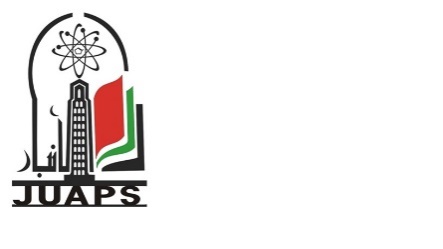 Alaa Salih Abed1*, Areej Tawfeeq Hameed 21,2Department of Mathematics, Faculty of  Education for Girls, University of Kufa, Najaf, Iraq Bipolar Valued Fuzzy SA-subalgebras and Fuzzy SA-ideals              of SA-  algebra. Alaa Salih Abed1*, Areej Tawfeeq Hameed 21,2Department of Mathematics, Faculty of  Education for Girls, University of Kufa, Najaf, Iraq Bipolar Valued Fuzzy SA-subalgebras and Fuzzy SA-ideals              of SA-  algebra. Alaa Salih Abed1*, Areej Tawfeeq Hameed 21,2Department of Mathematics, Faculty of  Education for Girls, University of Kufa, Najaf, IraqARTICLE INFOARTICLE INFOABSTRACTABSTRACTReceived:   08/ 08 /2023Accepted:  27 / 08 / 2023Available online: 05 / 12 / 2023Received:   08/ 08 /2023Accepted:  27 / 08 / 2023Available online: 05 / 12 / 2023                  In this paper, the notions of bipolar valued fuzzy SA-subalgebras and bipolar valued fuzzy SA-ideals on SA-algebras with their properties are familiarized. Several theorems are stated and proved with their examples. After that we introduced  new notion which is negative anti-fuzzy SA-subalgebra(SA-ideal) of SA-algebra  . The image and inverse image of bipolar valued fuzzy SA-subalgebras and bipolar valued fuzzy SA-ideals are defined and how the homomorphic images and inverse images of bipolar valued become bipolar valued fuzzy on SA-algebras is studied as well..                  In this paper, the notions of bipolar valued fuzzy SA-subalgebras and bipolar valued fuzzy SA-ideals on SA-algebras with their properties are familiarized. Several theorems are stated and proved with their examples. After that we introduced  new notion which is negative anti-fuzzy SA-subalgebra(SA-ideal) of SA-algebra  . The image and inverse image of bipolar valued fuzzy SA-subalgebras and bipolar valued fuzzy SA-ideals are defined and how the homomorphic images and inverse images of bipolar valued become bipolar valued fuzzy on SA-algebras is studied as well..Keywords:SA-algebras, fuzzy SA-subalgebra, bipolar valued fuzzy SA-subalgebra, fuzzy SA-ideal, bipolar valued fuzzy SA-ideal. 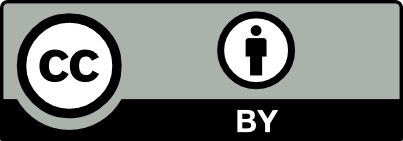 Keywords:SA-algebras, fuzzy SA-subalgebra, bipolar valued fuzzy SA-subalgebra, fuzzy SA-ideal, bipolar valued fuzzy SA-ideal.                   In this paper, the notions of bipolar valued fuzzy SA-subalgebras and bipolar valued fuzzy SA-ideals on SA-algebras with their properties are familiarized. Several theorems are stated and proved with their examples. After that we introduced  new notion which is negative anti-fuzzy SA-subalgebra(SA-ideal) of SA-algebra  . The image and inverse image of bipolar valued fuzzy SA-subalgebras and bipolar valued fuzzy SA-ideals are defined and how the homomorphic images and inverse images of bipolar valued become bipolar valued fuzzy on SA-algebras is studied as well..                  In this paper, the notions of bipolar valued fuzzy SA-subalgebras and bipolar valued fuzzy SA-ideals on SA-algebras with their properties are familiarized. Several theorems are stated and proved with their examples. After that we introduced  new notion which is negative anti-fuzzy SA-subalgebra(SA-ideal) of SA-algebra  . The image and inverse image of bipolar valued fuzzy SA-subalgebras and bipolar valued fuzzy SA-ideals are defined and how the homomorphic images and inverse images of bipolar valued become bipolar valued fuzzy on SA-algebras is studied as well..0123012300123003211123011032223012210333012332100abc0abc00abc00cbaaabc0aa0cbbbc0abba0ccc0abccba0012301230012300321112301103222301221033301233210